Dištančné úlohy z matematiky od 15.2.2021 do 19.2.2021   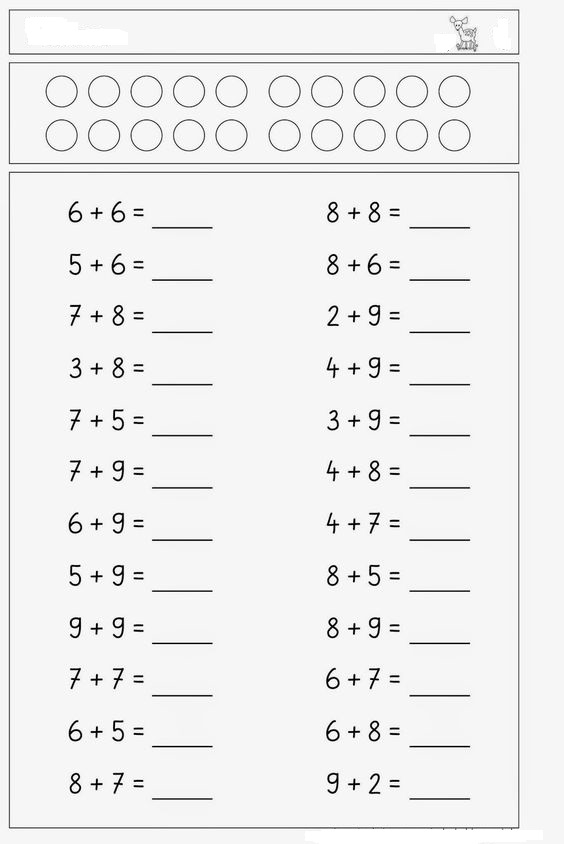 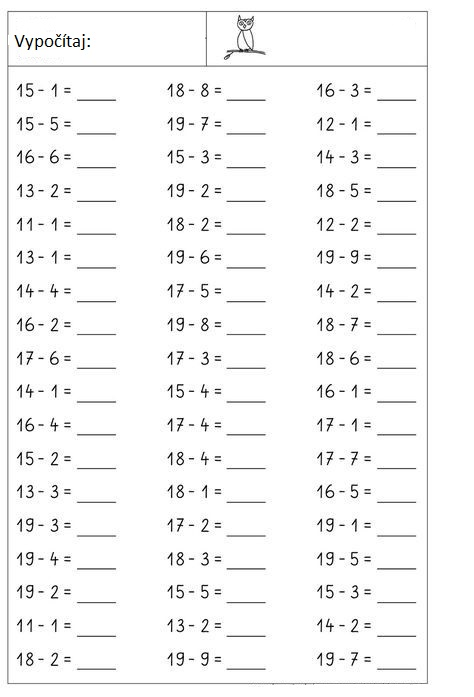 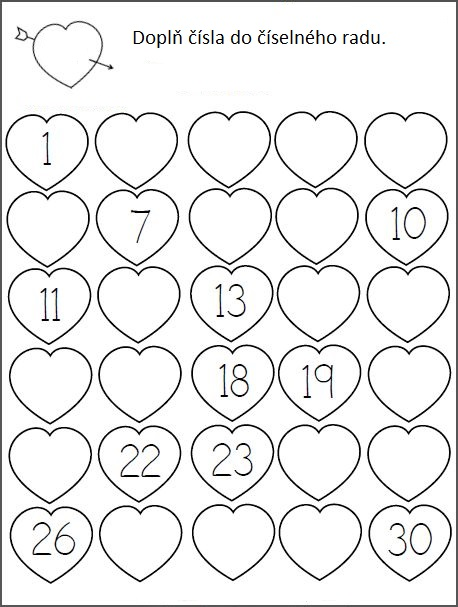 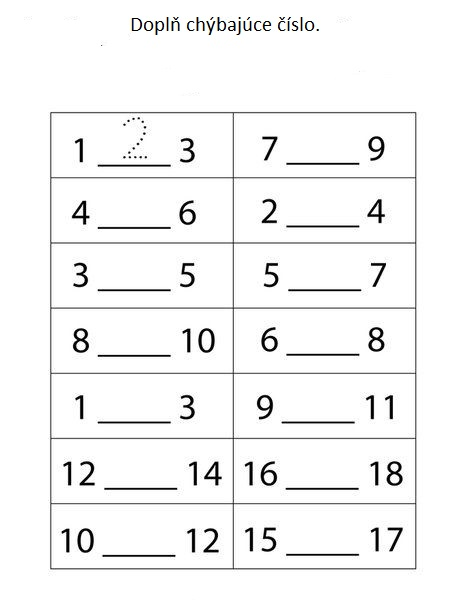 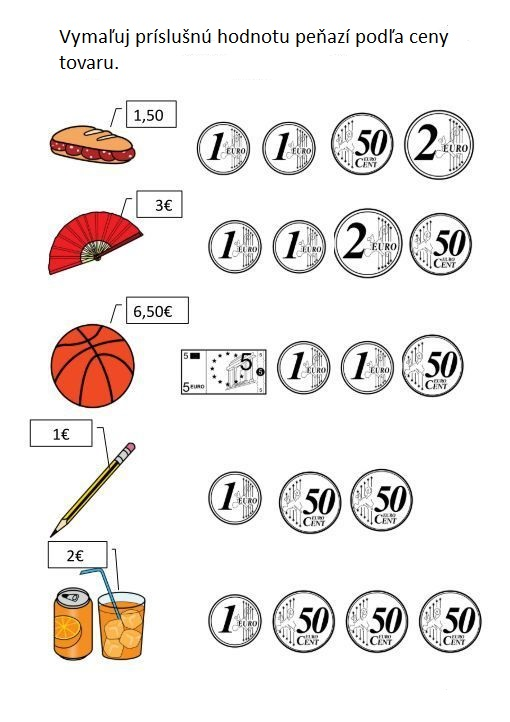 